DISIBILITY Rx/SENIOR RxProviding disabled and senior Nevadans relief from the high cost of prescription medication  Seniors in need of assistance with prescription medication; Disabled individuals in need of assistance with prescription medicationSeniors eligible for Medicare Part D; disabled persons 18-61 collecting Social Security Disability and are Medicare eligible; twelve months continuous Nevada residency; income limits applyFor details:  http://adsd.nv.gov/Programs/ADSD_Programs/ Help with monthly premiums for Medicare Part D Prescription Drug PlanHelp with prescription costs after reaching the Medicare Part D coverage gap  For an application call: (775) 687-0539 if calling from Reno, Carson City or Gardnerville areas; If calling outside these areas call toll-free 1-866-303-6323 Option 7;For application: inquire online at the website listed below.  This online application can be printed out and mailed or faxed to (775 )687-0576  Last Updated: 5/23/16 LJ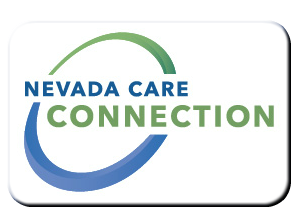 PurposeTarget PopulationEligibilityServicesProgram Policies and ProceduresHow to ApplyFor InformationFor InformationAging and Disability Services Division Admin. Office3416 Goni Rd, Suite D-132, Carson City, NV 89706(775) 687-4210Disability RX/Senior RX Info(775) 687-0539(866) 303-6323WebsiteWebsiteNevada Senior RXhttp://adsd.nv.gov/Programs/Seniors/SeniorRx/SrRxProg/ Nevada Disability RXhttp://adsd.nv.gov/Programs/Physical/DisabilityRx/DisabilityRx/ 